Automated Integrated Systems II	     Course No. 39020	    Credit: 0.5Pathways and CIP Codes: Automated Engineering Pathway (15.0406)Prerequisite: 39010 – Automated Integrated Systems ICourse Description: This course focuses on Automation in Manufacturing and is designed with the primary focus on the design and development of automated systems in manufacturing. The course focuses on the integration and application of various mechanical and automated systems being used in the manufacturing industry.Directions: The following competencies are required for full approval of this course. Check the appropriate number to indicate the level of competency reached for learner evaluation.RATING SCALE:4.	Exemplary Achievement: Student possesses outstanding knowledge, skills or professional attitude.3.	Proficient Achievement: Student demonstrates good knowledge, skills or professional attitude. Requires limited supervision.2.	Limited Achievement: Student demonstrates fragmented knowledge, skills or professional attitude. Requires close supervision.1.	Inadequate Achievement: Student lacks knowledge, skills or professional attitude.0.	No Instruction/Training: Student has not received instruction or training in this area.Benchmark 1: CompetenciesI certify that the student has received training in the areas indicated.Instructor Signature: 	For more information, contact:CTE Pathways Help Desk(785) 296-4908pathwayshelpdesk@ksde.org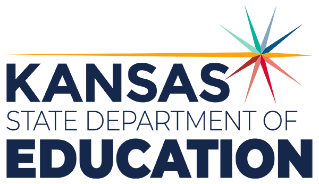 900 S.W. Jackson Street, Suite 102Topeka, Kansas 66612-1212https://www.ksde.orgThe Kansas State Department of Education does not discriminate on the basis of race, color, national origin, sex, disability or age in its programs and activities and provides equal access to any group officially affiliated with the Boy Scouts of America and other designated youth groups. The following person has been designated to handle inquiries regarding the nondiscrimination policies:	KSDE General Counsel, Office of General Counsel, KSDE, Landon State Office Building, 900 S.W. Jackson, Suite 102, Topeka, KS 66612, (785) 296-3201. Student name: Graduation Date:#DESCRIPTIONRATING1.1Students will discuss the importance of automation in the manufacturing industry1.2Students will design an automated system using the common building blocks of an automated systems and working principles1.3Student will fabricate and/or select the various components of an automated system1.4Students will demonstrate skills associated with the various sensors required in a typical automated system for manufacturinga. Identify the construction techniques used in the operation of sensorsb. Identify the common principles of operation associated with sensors1.5Students will apply knowledge of microprocessor technology (signal conditioning, data acquisition, microprocessors microcontrollers configurations and workings as it applies automation in the manufacturing sector.1.6Students will learn and apply knowledge of electrical drives (types, selection criteria, construction, and operating principles) as it applies to automation in the manufacturing sector.1.7Students will learn and apply knowledge of mechanisms (ball screws, linear motion bearings, cams, systems controlled by camshafts) as it applies to automation in the manufacturing sector.1.8Students will learn and apply knowledge of mechanisms (electronic cams, indexing mechanisms, tool magazines, and transfer systems) as it applies to automation in the manufacturing sector.1.9Students will learn and apply knowledge of hydraulic systems (hydraulic power pack, pumps valves) as it applies to automation in the manufacturing sector.1.10Students will learn and apply knowledge of hydraulic systems (designing of hydraulic circuits) as it applies to automation in the manufacturing sector.1.11Students will learn and apply knowledge of pneumatic systems (configurations, compressors, valves, distribution, conditioning) as it applies to automation in the manufacturing sector.